  ҠАРАР                                                                                               РЕШЕНИЕО внесении изменений в решение Совета сельского поселения Старотумбагушевский сельсовет муниципального района Шаранский район Республики Башкортостан №№166 от 22.12.2009 г г. «Об утверждении   Дополнительного соглашения  №2 между  Администрацией  муниципального района Шаранский  район Республики Башкортостан и Администрацией сельского  поселения Старотумбагушевский сельсовет муниципального района Шаранский район Республики Башкортостан о передаче Администрации муниципального  района Шаранский район Республики Башкортостан осуществления части полномочий сельского  поселения Старотумбагушевский сельсовет муниципального района Шаранский район Республики Башкортостан»В соответствии с пунктом «н» части 1 статьи 72, части 2 статьи 76 Конституции Российской Федерации, частью 4 статьи 15, частью 3 статьи 43 Федерального закона №131-ФЗ от 6 октября 2003 года «Об общих принципах организации местного самоуправления в Российской Федерации», части 3 статьи 24 Устава сельского поселения Старотумбагушевский сельсовет муниципального района Шаранский район Республики Башкортостан  Совет сельского поселения  Старотумбагушевский сельсовет муниципального района Шаранский район  Республики Башкортостан решил:Внести изменения в решение Совета сельского поселения Старотумбагушевский сельсовет муниципального района Шаранский район Республики Башкортостан № 166 от 22.12.2009 г. «Об утверждении   Дополнительного соглашения №2  между  Администрацией  муниципального района Шаранский  район Республики Башкортостан и Администрацией сельского  поселения Старотумбагушевский сельсовет муниципального района Шаранский район Республики Башкортостан о передаче Администрации муниципального  района Шаранский район Республики Башкортостан осуществления части полномочий сельского  поселения Старотумбагушевский сельсовет муниципального района Шаранский район Республики Башкортостан» изложив пункт 1  Статьи 1 Предмет Соглашения в новой редакции (далее- Дополнительное Соглашение №2):«Предметом настоящего соглашения является передача Стороной 1      Стороне 2 осуществления следующих полномочий:1.1.По вопросу «создание условий для организации досуга и обеспечения жителей поселения услугами организации культуры»:        1.1.1.организация досуга и приобщения жителей муниципального образования к творчеству, культурному развитию и самообразованию, любительскому искусству и ремеслам;         1.1.2.развитие культурной деятельности на территории Шаранского района, удовлетворение культурных потребностей населения Шаранского  района в продукции, работах и услугах в области культуры в различных формах;        1.1.3.удовлетворение общественных потребностей различных слоев населения в области культуры на условии общедоступности культурной деятельности, культурных ценностей и благ;        1.1.4.вовлечение взрослых, детей и молодежь в народное творчество, создание и организация работы кружков, студий, мастерских, поддерживание существующих и возникающих эстетических студий, курсов, секций;        1.1.5.содействие развитию и углублению разностороннего сотрудничества в области народного творчества и ремесел Республики Башкортостан, муниципального района Шаранский район.       1.1.6.организация, развитие и внедрение различных форм досуга населения Шаранского района.       1.1.7.работа кружков, студий, коллективов, клубов, любительских объединений и других клубных формирований по различным направлениям деятельности в зависимости от запросов населения, не  противоречащих закону;       1.1.8.подготовка и проведение вечеров, театрализованных представлений, танцевально-развлекательных, театральных, литературно-художественных, концертных, игровых программ, вечеров отдыха, тематических праздников, торжественных поздравлений, карнавалов, детских утренников, семейных праздников, обрядов, дискотек, ярмарок, выставок - продаж, спектаклей, конкурсов и других форм культурной деятельности;      1.1.9.организация  кинообслуживания, видеообслуживания населения, согласно заявок;     1.1.10.повышение квалификации творческих и административно-хозяйственных работников Учреждения в других культурно-досуговых учреждений;     1.1.11.осуществление иной деятельности, в результате которой создаются, сохраняются и распространяются культурные ценности, культурные блага, не противоречащему закону.     1.1.12.эффективное использование имущества;      1.1.13.обеспечение сохранности и использование имущества строго по целевому назначению;      1.1.14.не допущения ухудшения технического состояния имущества, помимо его ухудшения, связанного с нормативным износом в процессе эксплуатации;      1.1.15.осуществление капитального и текущего ремонта имущества в пределах утвержденного плана финансово-хозяйственной деятельности;       2.Пункт 2 «Пункт 1 статьи 2 Соглашения изложить в следующей редакции» Дополнительного Соглашения №2 изложить в новой редакции:     «1) перечисляет финансовые средства Стороне 2 в виде межбюджетных трансфертов на осуществление части полномочий по решению вопросов местного значения в сумме (0) рублей.3. Настоящее решение обнародовать в здании сельской библиотеки д.Старотумбагушево.4. Контроль за исполнением настоящего решения возложить на постоянную комиссию Совета по социально-гуманитарным вопросам. И.о. главы сельского поселения    Старотумбагушевский  сельсовет                                                И.Х. Бадамшин д. Старотумбагушево 21 декабря  2012 года№ 209                                   БАШҠОРТОСТАН  РЕСПУБЛИКАҺЫШАРАН  РАЙОНЫМУНИЦИПАЛЬ  РАЙОНЫНЫИСКЕ ТОМБАҒОШ АУЫЛ СОВЕТЫАУЫЛ БИЛӘМӘҺЕ СОВЕТЫИске Томбағош ауылы,тел(34769) 2-47-19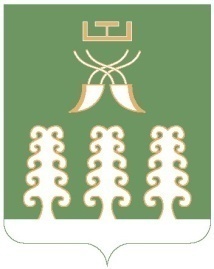 РЕСПУБЛИКА  БАШКОРТОСТАНМУНИЦИПАЛЬНЫЙ РАЙОНШАРАНСКИЙ РАЙОНСОВЕТ  СЕЛЬСКОГО ПОСЕЛЕНИЯСТАРОТУМБАГУШЕВСКИЙ СЕЛЬСОВЕТс. Старотумбагушево, тел.(34769)  2-47-19